PLANO INSTRUCIONAL - 2020Organização Metodológica do Sistema de Pontuação do Componente Curricular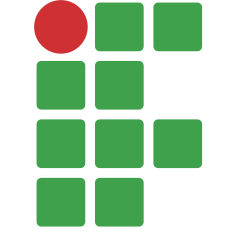 INSTITUTO FEDERAL DA PARAÍBA INSTITUTO FEDERAL DA PARAÍBA INSTITUTO FEDERAL DA PARAÍBA INSTITUTO FEDERAL DA PARAÍBA CAMPUS GUARABIRACAMPUS GUARABIRACAMPUS GUARABIRACAMPUS GUARABIRACURSO TÉCNICO EM INFORMÁTICA INTEGRADO AO ENSINO MÉDIOCURSO TÉCNICO EM INFORMÁTICA INTEGRADO AO ENSINO MÉDIOCURSO TÉCNICO EM INFORMÁTICA INTEGRADO AO ENSINO MÉDIOCURSO TÉCNICO EM INFORMÁTICA INTEGRADO AO ENSINO MÉDIOTURMA: 2º ANO    PERÍODO: 2020CARGA HORÁRIA: 67h/rCARGA HORÁRIA NO AVA (50,75%): 34h/rCOMPONENTE CURRICULAR: EDUCAÇÃO FÍSICACOMPONENTE CURRICULAR: EDUCAÇÃO FÍSICAPROFESSOR: RAMON CUNHA MONTENEGROPROFESSOR: RAMON CUNHA MONTENEGROUNID.AULAPERÍODOTEMAOBJETIVOSRECURSOS DIDÁTICOSINSTRUMENTO DE AVALIAÇÃOPONTUAÇÃOPONTUAÇÃOPONTUAÇÃOPONTUAÇÃOC/ HORÁRIA (h/r)C/ HORÁRIA (h/r)C/ HORÁRIA (h/r)UNID.AULAPERÍODOTEMAOBJETIVOSRECURSOS DIDÁTICOSINSTRUMENTO DE AVALIAÇÃOACAIAATOTALC/ HORÁRIA (h/r)C/ HORÁRIA (h/r)C/ HORÁRIA (h/r)UNID.AULAPERÍODOTEMAOBJETIVOSRECURSOS DIDÁTICOSINSTRUMENTO DE AVALIAÇÃOACAIAATOTALASIAASTotal1º BIMESTRE131/08/2020 a04/09/20202030501001121º BIMESTRE207/09/2020 a11/09/20201121º BIMESTRE33ª Semana1121º BIMESTRE44ª Semana1121º BIMESTRE55ª Semana1121º BIMESTRE66ª Semana1121º BIMESTRE77ª Semana1121º BIMESTRE88ª Semana123                                                                                                                                                                                                                                  TOTAL                                                                                                                                                                                                                                  TOTAL                                                                                                                                                                                                                                  TOTAL                                                                                                                                                                                                                                  TOTAL                                                                                                                                                                                                                                  TOTAL                                                                                                                                                                                                                                  TOTAL                                                                                                                                                                                                                                  TOTAL2030501008917LEGENDA: AC = Atividade Colaborativas;  AI = Atividades Individuais; AA = Atividades de Aprendizagem; ASI = Atividade Síncrona; AAS = Atividade Assíncrona.LEGENDA: AC = Atividade Colaborativas;  AI = Atividades Individuais; AA = Atividades de Aprendizagem; ASI = Atividade Síncrona; AAS = Atividade Assíncrona.LEGENDA: AC = Atividade Colaborativas;  AI = Atividades Individuais; AA = Atividades de Aprendizagem; ASI = Atividade Síncrona; AAS = Atividade Assíncrona.LEGENDA: AC = Atividade Colaborativas;  AI = Atividades Individuais; AA = Atividades de Aprendizagem; ASI = Atividade Síncrona; AAS = Atividade Assíncrona.LEGENDA: AC = Atividade Colaborativas;  AI = Atividades Individuais; AA = Atividades de Aprendizagem; ASI = Atividade Síncrona; AAS = Atividade Assíncrona.LEGENDA: AC = Atividade Colaborativas;  AI = Atividades Individuais; AA = Atividades de Aprendizagem; ASI = Atividade Síncrona; AAS = Atividade Assíncrona.LEGENDA: AC = Atividade Colaborativas;  AI = Atividades Individuais; AA = Atividades de Aprendizagem; ASI = Atividade Síncrona; AAS = Atividade Assíncrona.LEGENDA: AC = Atividade Colaborativas;  AI = Atividades Individuais; AA = Atividades de Aprendizagem; ASI = Atividade Síncrona; AAS = Atividade Assíncrona.LEGENDA: AC = Atividade Colaborativas;  AI = Atividades Individuais; AA = Atividades de Aprendizagem; ASI = Atividade Síncrona; AAS = Atividade Assíncrona.LEGENDA: AC = Atividade Colaborativas;  AI = Atividades Individuais; AA = Atividades de Aprendizagem; ASI = Atividade Síncrona; AAS = Atividade Assíncrona.LEGENDA: AC = Atividade Colaborativas;  AI = Atividades Individuais; AA = Atividades de Aprendizagem; ASI = Atividade Síncrona; AAS = Atividade Assíncrona.LEGENDA: AC = Atividade Colaborativas;  AI = Atividades Individuais; AA = Atividades de Aprendizagem; ASI = Atividade Síncrona; AAS = Atividade Assíncrona.LEGENDA: AC = Atividade Colaborativas;  AI = Atividades Individuais; AA = Atividades de Aprendizagem; ASI = Atividade Síncrona; AAS = Atividade Assíncrona.LEGENDA: AC = Atividade Colaborativas;  AI = Atividades Individuais; AA = Atividades de Aprendizagem; ASI = Atividade Síncrona; AAS = Atividade Assíncrona.UNID.AULAPERÍODOTEMAOBJETIVOSRECURSOS DIDÁTICOSINSTRUMENTO DE AVALIAÇÃOPONTUAÇÃOPONTUAÇÃOPONTUAÇÃOPONTUAÇÃOC/ HORÁRIA (h/r)C/ HORÁRIA (h/r)C/ HORÁRIA (h/r)UNID.AULAPERÍODOTEMAOBJETIVOSRECURSOS DIDÁTICOSINSTRUMENTO DE AVALIAÇÃOACAIAATOTALC/ HORÁRIA (h/r)C/ HORÁRIA (h/r)C/ HORÁRIA (h/r)UNID.AULAPERÍODOTEMAOBJETIVOSRECURSOS DIDÁTICOSINSTRUMENTO DE AVALIAÇÃOACAIAATOTALASIAASTotal1º BIMESTRE131/08/2020 a04/09/20202030501001121º BIMESTRE207/09/2020 a11/09/20201121º BIMESTRE33ª Semana1121º BIMESTRE44ª Semana1121º BIMESTRE55ª Semana1121º BIMESTRE66ª Semana1121º BIMESTRE77ª Semana1121º BIMESTRE88ª Semana123                                                                                                                                                                                                                                  TOTAL                                                                                                                                                                                                                                  TOTAL                                                                                                                                                                                                                                  TOTAL                                                                                                                                                                                                                                  TOTAL                                                                                                                                                                                                                                  TOTAL                                                                                                                                                                                                                                  TOTAL                                                                                                                                                                                                                                  TOTAL2030501008917LEGENDA: AC = Atividade Colaborativas;  AI = Atividades Individuais; AA = Atividades de Aprendizagem; ASI = Atividade Síncrona; AAS = Atividade Assíncrona.LEGENDA: AC = Atividade Colaborativas;  AI = Atividades Individuais; AA = Atividades de Aprendizagem; ASI = Atividade Síncrona; AAS = Atividade Assíncrona.LEGENDA: AC = Atividade Colaborativas;  AI = Atividades Individuais; AA = Atividades de Aprendizagem; ASI = Atividade Síncrona; AAS = Atividade Assíncrona.LEGENDA: AC = Atividade Colaborativas;  AI = Atividades Individuais; AA = Atividades de Aprendizagem; ASI = Atividade Síncrona; AAS = Atividade Assíncrona.LEGENDA: AC = Atividade Colaborativas;  AI = Atividades Individuais; AA = Atividades de Aprendizagem; ASI = Atividade Síncrona; AAS = Atividade Assíncrona.LEGENDA: AC = Atividade Colaborativas;  AI = Atividades Individuais; AA = Atividades de Aprendizagem; ASI = Atividade Síncrona; AAS = Atividade Assíncrona.LEGENDA: AC = Atividade Colaborativas;  AI = Atividades Individuais; AA = Atividades de Aprendizagem; ASI = Atividade Síncrona; AAS = Atividade Assíncrona.LEGENDA: AC = Atividade Colaborativas;  AI = Atividades Individuais; AA = Atividades de Aprendizagem; ASI = Atividade Síncrona; AAS = Atividade Assíncrona.LEGENDA: AC = Atividade Colaborativas;  AI = Atividades Individuais; AA = Atividades de Aprendizagem; ASI = Atividade Síncrona; AAS = Atividade Assíncrona.LEGENDA: AC = Atividade Colaborativas;  AI = Atividades Individuais; AA = Atividades de Aprendizagem; ASI = Atividade Síncrona; AAS = Atividade Assíncrona.LEGENDA: AC = Atividade Colaborativas;  AI = Atividades Individuais; AA = Atividades de Aprendizagem; ASI = Atividade Síncrona; AAS = Atividade Assíncrona.LEGENDA: AC = Atividade Colaborativas;  AI = Atividades Individuais; AA = Atividades de Aprendizagem; ASI = Atividade Síncrona; AAS = Atividade Assíncrona.LEGENDA: AC = Atividade Colaborativas;  AI = Atividades Individuais; AA = Atividades de Aprendizagem; ASI = Atividade Síncrona; AAS = Atividade Assíncrona.LEGENDA: AC = Atividade Colaborativas;  AI = Atividades Individuais; AA = Atividades de Aprendizagem; ASI = Atividade Síncrona; AAS = Atividade Assíncrona.UNIDADESTipos de Atividades PontuaçãoPontuação Total da UnidadePontuação Total do Componente Curricular1º BIMESTREAtividade Colaborativas (AC)30O cálculo para a obtenção da Média do Componente Curricular é feito da seguinte maneira:Soma das Atividades (AC + AI + AA)1º BIMESTREAtividades Individuais (AI)30O cálculo para a obtenção da Média do Componente Curricular é feito da seguinte maneira:Soma das Atividades (AC + AI + AA)1º BIMESTREAtividades de Aprendizagem (AA)40O cálculo para a obtenção da Média do Componente Curricular é feito da seguinte maneira:Soma das Atividades (AC + AI + AA)2º BIMESTREAtividade Colaborativas (AC)20O cálculo para a obtenção da Média do Componente Curricular é feito da seguinte maneira:Soma das Atividades (AC + AI + AA)2º BIMESTREAtividades Individuais (AI)30O cálculo para a obtenção da Média do Componente Curricular é feito da seguinte maneira:Soma das Atividades (AC + AI + AA)2º BIMESTREAtividades de Aprendizagem (AA)50O cálculo para a obtenção da Média do Componente Curricular é feito da seguinte maneira:Soma das Atividades (AC + AI + AA)